Событийный день в группе № 6 МБДОУ ЦРР – детский сад № 16,            воспитатель Пономарева Л.А.«Здравствуй, Дедушка Мороз!»УРАА сегодня утром  к нам приходил дедушка Мороз принес ёлку в группу и игрушки, мы читали ему стихи, водили хоровод вокруг украшенной ёлочки. Дедушка обещал прийти к нам на праздник с подарками.Спасибо дедушка Мороз!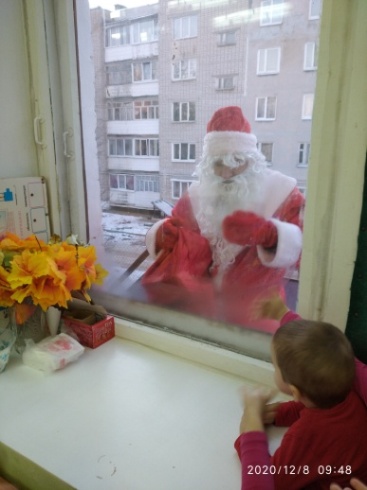 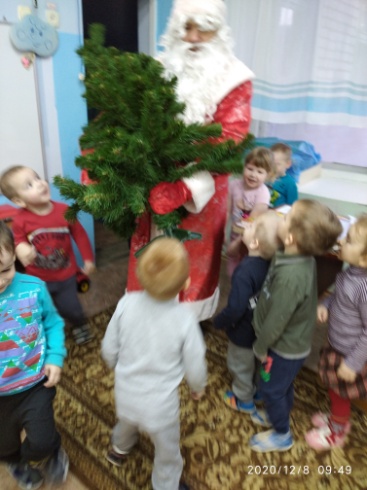 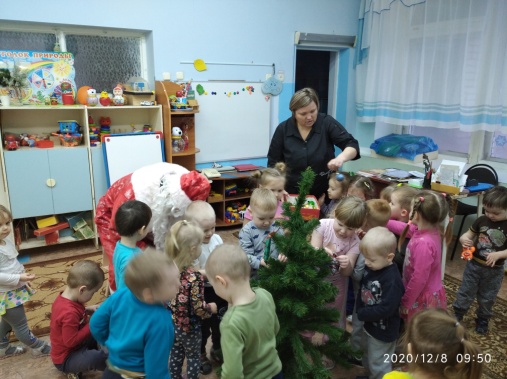 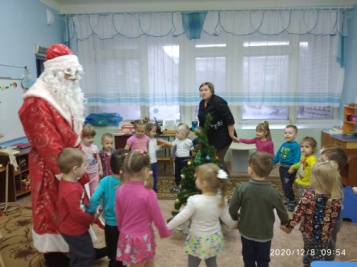 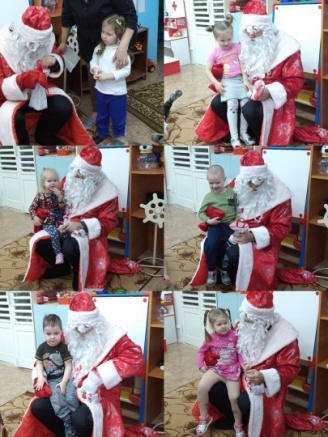 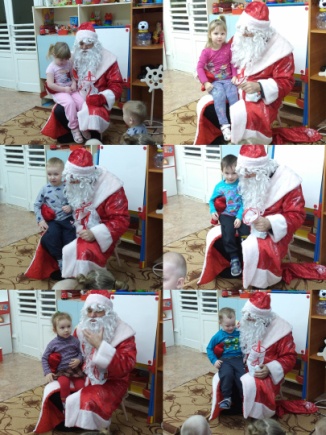 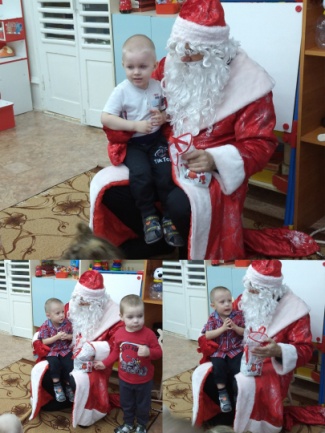 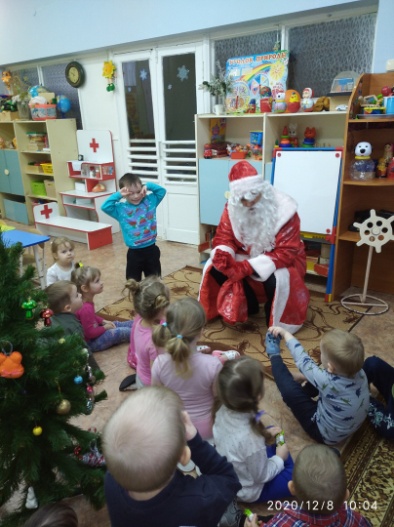 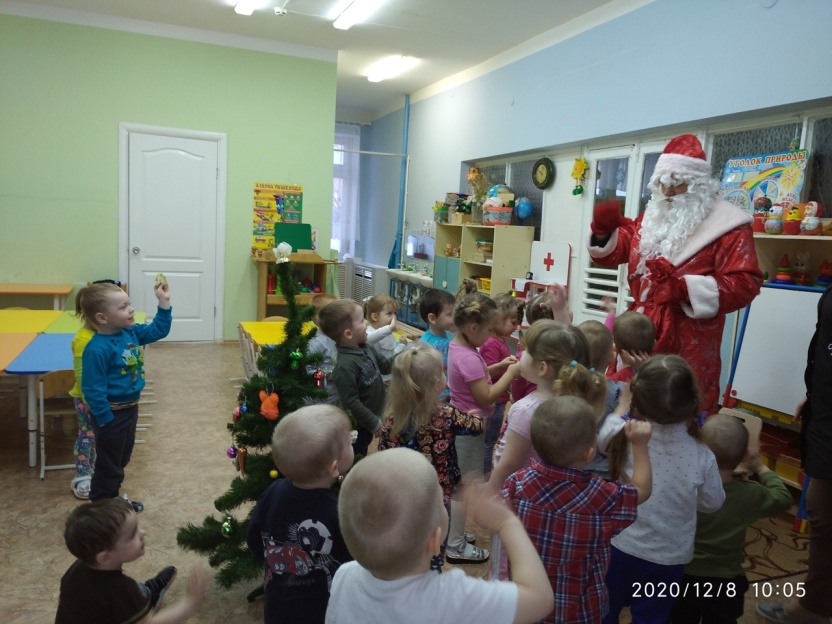 